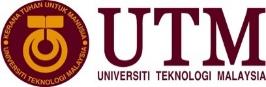 MESYUARAT JAWATANKUASA PEMILIHPERMOHONAN PERSARAAN PILIHANKUMPULAN PENGURUSAN PROFESIONAL & PELAKSANA  / STAF AKADEMIKNAMA STAF (NO STAF), JAWATAN (GRED DS52),SEKOLAH PERUBATAN DAN SAINS KESIHATAN, FAKULTI KEJURUTERAANGAMBARMAKLUMAT STAFRINGKASAN PERKHIDMATANULASAN PTJULASAN PENTADBIRANKEPUTUSANNo. K/P : 680119-01-5308Tarikh Lahir : 01.08 1960Umur Semasa: 53 tahunTarikh Lantikan Tetap:  03.09.1980 Tarikh Pengesahan Dalam Perkhidmatan:01.07.1986Tarikh Pemberian Taraf Berpencen:03.10. 1983Tarikh & Umur Persaraan Wajib: 01.08.2020 (60 tahun)Tempoh Berkhidmat Semasa Persaraan Pilihan: 39 tahunTarikh Perisytiharan Harta:01.01.2021Markah Prestasi (3 Tahun):2020: XX%2019: XX%2018: XX%Sejarah Jawatan:Pensyarah Kanan DS52 (Tarikh lantikan)Pensyarah DS02 (Tarikh lantikan)Tarikh Surat Permohonan Persaraan Pilihan: XXTarikh & Umur Persaraan Pilihan: 19.01.2020 (59 tahun)Tujuan Persaraan:(Nyatakan tujuan persaraan secara terperinci)Maklumat Ikatan Kontrak: Ada / Tiada(Perlu semak dan dapatkan perakuan daripada UTMLead/ Seksyen Pembangunan Bakat jika ada kontrak Cuti Belajar / Latihan Ikhtisas / Cuti Sabatikal dll. Senaraikan tempoh kontrak)Status Pengajian (jika berkaitan): Lulus/GagalTempoh Pengajian (termasuk lanjutan):SenaraikanTarikh Lapor Diri Pengajian:Maklumat Akademik:(Senaraikan)i)  	Ijazah Doktor Falsafah Kejuruteraan      Universiti Teknologi Malaysia      (2008) (Gagal)ii)  	Ijazah Sarjana Kejuruteraan      Universiti Sains Malaysia      (2001)iii) 	Ijazah Sarjana Muda Kejuruteraan Kimia      Universiti Kebangsaan Malaysia      1998Bidang Kepakaran: Kejuruteraan KimiaPerakuan Ketua Jabatan/ Dekan: Disokong/Tidak DisokongStaf telah dimaklumkan mengenai:Lain-lain ulasan:Staf sedang dalam tindakan universiti atas pecah kontrak cuti belajar. Mesyuarat Pecah Kontrak Universiti Bil.3/2020 pada 30 November 2020 telah memutuskan bayaran pecah kontrak cuti belajar beliau berjumlah RM160,000.Staf telah faham dan jelas dengan kesan tersebut. Oleh itu,  pihak fakuti tiada sebarang halangan berhubung permohonan bersara pilihan staf.Pelan Penggantian :Pihak fakulti telah menjalankan sesi temubual calon staf yang akan menggantikan beliau.Disediakan oleh:..........................................................Penolong Pendaftar PSMTarikh: 01.01.2022*Ulasan PTJ ini hendaklah mengandungi semua perkara penting sebagaimana dalam Borang Ulasan/Sokongan Ketua Jabatan termasuk status pemakluman PTJ kepada staf mengenai implikasi persaraan berhubung ikatan kontrak/persaraan sebelum umur 55 tahuni) Permohonan Persaraan Pilihan Sendiri ini adalah teratur dan staf tertakluk kepada kontrak kerana gagal dalam pengajian PhD.ii) Berdasarkan Akta Pencen 1980 (Akta 227):Anggota berpencen yang telah berumur 40 tahun boleh memohon persaraan pilihan.Tempoh perkhidmatan yang boleh dimasukira tidak kurang dari 10 tahun.Ganjaran perkhidmatan layak dibayar pada tarikh persaraan.Pencen hanya akan dibayar pada umur:             I.   Lantikan sebelum 12.4.1991      -  45 tahun bagi pegawai perempuan      -  50 tahun bagi pegawai lelaki             II.   Lantikan selepas 12.4.1991    - 55 tahun bagi pegawai perempuan / lelakiiii) Lembaga Pengarah Universiti Bil. 72 pada 20 Mac 2013 telah meluluskan Dasar Pelepasan/ Perletakan Jawatan/ Persaraan Pilihan. Kelulusan daripada Lembaga Pengarah Universiti perlu diperolehi bagi staf akademik yang memiliki kelayakan Ijazah Doktor Falsafah bagi tujuan persaraan.Catatan  :  …………………………….. ………………………………………….Timbalan Pendaftar, BSMTarikh  :  …………………Catatan  :  ……………………….................…………………………………..…………………………………..………………………………PengerusiTarikh  :  …………………